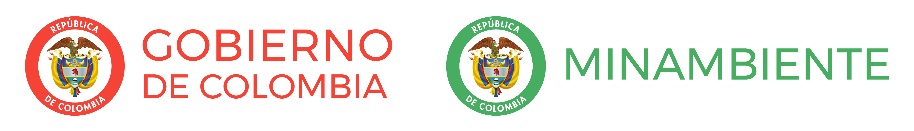 ACTA DE COMPROMISO DE CUMPLIMIENTO DE HORARIO  En la ciudad de Bogotá D.C., a los _____________del año _______el (a) suscrito(a) (Nombre funcionario)_____________ (a), identificado (a) con la cédula de ciudadanía número ______________,  vinculada en el empleo de _______________   Código _____  Grado ____, en la (Dependencia)___________, en mi calidad de funcionario ( a ) manifiesto que de conformidad con las normas vigentes y aplicables, opto por  CUMPLIR de manera libre y voluntaria, la jornada laboral establecida  legalmente en el siguiente horario:Entrada: ________Hora de almuerzo: Salida________ entrada_________Salida: __________Manifiesto igualmente que la opción escogida fue concertada con mi jefe inmediato__________________________________________________FIRMA DEL FUNCIONARIO JEFE DE LA DEPENDENCIA O COORDINADOR__________________________________________________NOMBRE ____________________________________________________FIRMA  